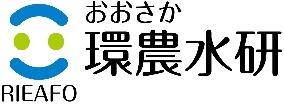 令和５年度　第３回　理事会　議事録１．日 時 　令和５年６月28日（水）10時00分～10時40分２．場 所 　大阪府立環境農林水産総合研究所　本部　会議室３，４３．出席者　議長：石井理事長　　　　役員：北尾副理事長、鈴木理事、黒田監事、三谷監事　　事務局：岡田経営企画監、馬明部長、中嶋部長、巽ＧＬ、奥林ＧＬ、辻野ＧＬ、豊原ＧＬ、相子ＧＬ、松本総括主査、山内（記）【議題】１　大阪府立環境農林水産総合研究所令和４年度決算及び事業報告並びに令和４年度業務実績報告書及び第３中期目標期間（見込み）実績報告書について・監事から令和４年４月１日から令和５年３月31日までの第11期事業年度における業務の執行及び財務に関する状況について監査結果の報告を受け、大阪府立環境農林水産総合研究所令和４年度決算及び事業報告並びに令和４年度業務実績報告書及び第3中期目標期間（見込み）実績報告書についてその内容を議長が諮ったところ、審議の結果、原案のとおり異議なく可決了承された。２　職員等送迎業務（送迎バス）の委託契約について・議長の求めに応じ事務局から職員等送迎業務（送迎バス）の委託契約について説明し、議長が諮ったところ、審議の結果、原案のとおり異議なく可決了承された。【報告事項】１　法人の内部統制に関する事項について・議長の求めに応じ事務局からＥＭＳ推進委員会の議事概要について報告があった。以上